Одобрена решением федерального учебно-методического объединения по общемуобразованию, протокол 3/21 от 27.09.2021 г.РАБОЧАЯ ПРОГРАММА НАЧАЛЬНОГО ОБЩЕГО ОБРАЗОВАНИЯФИЗИЧЕСКАЯ КУЛЬТУРА(для 1–4 классов образовательных организаций)Составитель: учитель физической культуры Мочалова Н. Ю.Новосибирск 2022Рабочая программа по физической культуре на уровне начального общего образования составлена на основе Требований к результатам освоения основной образовательной программы  начального   общего   образования,   представленных в Федеральном государственном образовательном стандарте начального общего образования, а также на основе характеристики планируемых результатов духовно-нравственного развития, воспитания и социализации обучающихся, представленной в Примерной программе воспитания (одобрено  решением  ФУМО от 02 06 2020 г ) ПОЯСНИТЕЛЬНАЯ ЗАПИСКАПри создании программы учитывались потребности современного российского общества в физически крепком и деятельном подрастающем поколении, способном активно включаться в разнообразные формы здорового образа жизни, использовать ценности физической культуры для саморазвития, самоопреде ления и самореализации .В программе нашли своё отражение объективно сложившиеся реалии современного социокультурного развития общества, условия деятельности образовательных организаций, запросы родителей, учителей и методистов на обновление содержания образовательного процесса, внедрение в его практику современных подходов, новых методик и технологий. Изучение учебного предмета «Физическая культура» имеет важное значение в онтогенезе детей младшего школьного возраста. Оно активно воздействует на развитие их физической, психической и социальной природы, содействует укреплению здоровья, повышению защитных свойств организма, развитию памяти, внимания и мышления, предметно ориентируется на активное вовлечение младших школьников в самостоятельные занятия физической культурой и спортом. Целью образования по физической культуре в начальной школе является формирование у учащихся основ здорового образа жизни, активной творческой самостоятельности в проведении разнообразных форм занятий физическими упражнениями. Достижение данной цели обеспечивается ориентацией учебного предмета на укрепление и сохранение здоровья школьников, приобретение ими знаний и способов самостоятельной  деятельности,  развитие  физических  качеств  и освоение физических упражнений оздоровительной, спортивной и прикладно-ориентированной направленности. Развивающая ориентация учебного предмета «Физическая культура» заключается в формировании у младших школьников необходимого и достаточного физического здоровья, уровня развития физических качеств и обучения физическим упражнениям разной функциональной направленности. Существенным достижением такой ориентации является постепенное вовлечение обучающихся в здоровый образ жизни за счёт овладения ими знаниями и умениями по организации самостоятельных занятий подвижными играми, коррекционной, дыхательной и зрительной гимнастикой, проведения физкультминуток и утренней зарядки, закаливающих процедур, наблюдений за физическим развитием и физической подготовленностью. Воспитывающее значение учебного предмета раскрывается в приобщении обучающихся к истории и традициям физической культуры и спорта народов России, формировании инте реса к регулярным занятиям физической культурой и спортом, осознании роли занятий физической культурой в укреплении здоровья, организации активного отдыха и досуга. В процессе обучения у обучающихся активно формируются положительные навыки и способы поведения, общения и взаимодействия со сверстниками и учителями, оценивания своих действий и поступков в процессе совместной коллективной деятельности. Методологической основой структуры и содержания программы по физической культуре для начального общего образования является личностно-деятельностный подход, ориентирующий педагогический процесс на развитие целостной личности обучающихся. Достижение целостного развития становится возможным благодаря освоению младшими школьниками двигательной деятельности, представляющей собой основу содержания учебного предмета «Физическая культура»...Двигательная деятельность оказывает активное влияние на развитие психической и социальной природы обучающихся. Как и любая деятельность, она включает в себя информационный, операциональный и мотивационно-процессуальный компоненты, которые находят своё отражение в соответствующих дидактических линиях учебного предмета.В целях усиления мотивационной составляющей учебного предмета и подготовки школьников к выполнению комплекса ГТО в структуру программы в раздел «Физическое совершенствование» вводится образовательный модуль «Прикладно-ориентированная физическая культура». Данный модуль позволит удовлетворить  интересы  учащихся  в  занятиях  спортом и активном участии в спортивных соревнованиях, развитии национальных форм соревновательной деятельности и систем физического воспитания. Содержание модуля «Прикладно-ориентированная физическая культура», обеспечивается программами по видам спорта, которые рекомендуются Министерством просвещения РФ для занятий физической культурой и могут использоваться образовательными организациями исходя из интересов учащихся, физкультурно-спортивных традиций, наличия необходимой материально-технической базы, квалификации педагогического состава.Содержание программы изложено по годам обучения и раскрывает основные её содержательные линии, обязательные для изучения в каждом классе: «Знания о физической культуре», «Способы самостоятельной деятельности» и «Физическое совершенствование». Планируемые результаты включают в себя личностные, метапредметные и предметные результаты. Личностные результаты представлены в программе за весь период обучения в начальной школе; метапредметные и предметные результаты — за каждый год обучения. Результативность освоения учебного предмета учащимися достигается посредством современных научно-обоснованных инновационных средств, методов и форм обучения, информационно-коммуникативных технологий и передового педагогического опыта. Общее число часов, отведённых на изучение учебного предмета «Физическая культура» в начальной школе составляет (два часа в неделю в каждом классе): 2 класс — 68 ч; 3 класс — 68 ч; 4 класс — 68 чСодержание учебного предмета «Физическая культура»2 классЗнания о физической культуре. Из истории развития физической культуры у древних народов,  населявших  территорию России История появления современного спорта. Способы самостоятельной деятельности. Виды физических упражнений, используемых на уроках физической культуры: общеразвивающие, подготовительные, соревновательные, их отличительные признаки и предназначение. Способы измерения пульса на занятиях физической культурой (наложение руки под грудь). Дозировка нагрузки при развитии физических качеств на уроках физической культуры. Дозирование физических упражнений для комплексов физкультминутки и утренней зарядки. Составление графика занятий по развитию физических качеств на учебный год. Физическое совершенствование. Оздоровительная физическая культура. Закаливание организма при помощи обливания под душем. Упражнения дыхательной и зрительной гимнастики, их влияние на восстановление организма после умственной и физической нагрузки. Спортивно-оздоровительная физическая культура. Гимнастика с основами акробатики Строевые упражнения в движении противоходом;  перестроении  из  колонны  по  одному в колонну по три, стоя на месте и в движении.  Упражнения в лазании по канату в три приёма Упражнения на гимнастической скамейке в передвижении стилизованными способами ходьбы: вперёд, назад, с высоким подниманием колен и изменением положения рук, приставным шагом правым и левым боком. Передвижения по наклонной гимнастической скамейке: равномерной ходьбой с поворотом в разные стороны и движением руками; приставным шагом правым и левым боком. Упражнения в передвижении по гимнастической стенке: ходьба приставным шагом правым и левым боком по нижней жерди; лазанье разноимённым способом. Прыжки через скакалку с изменяющейся  скоростью  вращения  на  двух  ногах и поочерёдно на правой и левой ноге; прыжки через скакалку назад с равномерной скоростью. Ритмическая гимнастика: стилизованные наклоны и повороты туловища с изменением положения рук;  стилизованные  шаги  на  месте  в  сочетании с движением рук, ног и туловища.   Лёгкая атлетика. Прыжок в длину с разбега, способом согнув ноги. Броски набивного мяча из-за головы в положении сидя и стоя на месте. Беговые упражнения скоростной и координационной направленности: челночный бег; бег с преодолением препятствий; с ускорением и торможением; максимальной скоростью на дистанции 30 м. Лыжная подготовка. Передвижение одновременным двухшажным ходом. Упражнения в поворотах на лыжах переступанием стоя на месте и в движении. Торможение плугом. Подвижные и спортивные игры. Подвижные игры  на  точность движений с приёмами спортивных игр и лыжной подготовки. Баскетбол: ведение баскетбольного мяча; ловля и пере- дача баскетбольного мяча. Волейбол: прямая нижняя подача; приём и передача мяча снизу двумя руками на месте и в дви жении. Футбол: ведение футбольного мяча; удар по неподвижному футбольному мячу. Прикладно-ориентированная физическая культура. Развитие основных физических качеств средствами базовых видов спорта. Подготовка к выполнению нормативных требований комплекса ГТО. 3 классЗнания о физической культуре. Из истории развития физической культуры в России Развитие национальных видов спорта в России. Способы самостоятельной деятельности. Физическая подготовка. Влияние занятий физической подготовкой на работу организма. Регулирование физической нагрузки по пульсу на самостоятельных занятиях физической подготовкой. Определение тяжести нагрузки на самостоятельных занятиях физической подготовкой по внешним признакам и самочувствию. Определение возрастных особенностей физического развития и физической подготовленности посредством регулярного наблюдения. Оказание первой помощи при травмах во время самостоятельных занятий физической культурой. Физическое совершенствование. Оздоровительная физическая  культура.  Оценка  состояния  осанки,   упражнения для профилактики её нарушения (на расслабление мышц спины и профилактику сутулости). Упражнения для снижения массы тела за счёт упражнений с высокой активностью работы больших мышечных групп. Закаливающие процедуры: купание в естественных водоёмах; солнечные и воздушные процедуры. Спортивно-оздоровительная физическая культура. Гимнастика с основами акробатики. Предупреждение травматизма при выполнении гимнастических и акробатических упражнений. Акробатические комбинации из хорошо освоенных упражнений. Опорный прыжок через гимнастического козла с разбега способом напрыгивания. Упражнения на низкой гимнастической перекладине: висы и упоры, подъём переворотом. Лёгкая атлетика. Предупреждение травматизма во время выполнения легкоатлетических упражнений. Прыжок в высоту с разбега перешагиванием. Технические действия при беге по легкоатлетической дистанции: низкий старт; стартовое ускорение, финиширование. Метание малого мяча на дальность стоя на месте. Лыжная подготовка. Предупреждение травматизма во время занятий лыжной подготовкой. Упражнения в передвижении на лыжах одновременным одношажным ходом. Подвижные и спортивные игры Предупреждение травматизма на занятиях подвижными играми. Подвижные игры общефизической подготовки. Волейбол: нижняя боковая подача; приём и передача мяча сверху; выполнение освоенных технических действий в условиях игровой деятельности. Баскетбол: бросок мяча двумя руками от груди с места; выполнение освоенных технических действий в условиях игровой деятельности. Футбол: остановки катящегося мяча внутренней стороной стопы; выполнение освоенных технических действий в условиях игровой деятельности. Прикладно-ориентированная физическая культура. Упражнения физической подготовки на развитие основных физических качеств. Подготовка к выполнению нормативных требований комплекса ГТО. Планируемые результаты освоения учебного предмета «Физическая культура» на уровне начального общего образованияличностные результатыЛичностные результаты освоения учебного предмета «Физическая культура» на уровне начального общего образования достигаются в единстве учебной и воспитательной деятельности организации в соответствии с традиционными российскими социокультурными и духовно-нравственными ценностями, принятыми в обществе правилами и нормами поведения и способствуют процессам самопознания, самовоспитания и саморазвития, формирования внутренней позиции личности. Личностные результаты должны отражать готовность обучающихся руководствоваться ценностями и приобретение первоначального опыта деятельности на их основе:- становление ценностного отношения к истории и развитию физической культуры  народов  России,  осознание  её  связи с трудовой деятельностью и укреплением здоровья человека;- формирование нравственно-этических норм поведения и правил межличностного общения во время подвижных игр и спортивных соревнований, выполнения совместных учебных заданий;- проявление уважительного отношения к соперникам во время соревновательной деятельности, стремление оказывать первую помощь при травмах и ушибах;- уважительное отношение к содержанию национальных подвижных игр, этнокультурным формам и видам соревновательной деятельности;- стремление к формированию культуры здоровья, соблюдению правил здорового образа жизни;- проявление интереса к исследованию индивидуальных особенностей физического развития и физической подготовленности, влияния занятий физической культурой и спортом на их показатели Метапредметные результатыМетапредметные результаты отражают достижения учащихся в овладении познавательными, коммуникативными и регулятивными универсальными учебными действиями, умения их использовать в практической деятельности. Метапредметные результаты формируются на протяжении каждого года обучения По окончании первого года обучения учащиеся научатся:познавательные УУД: - находить общие и отличительные признаки в передвижениях человека и животных;- устанавливать связь между бытовыми движениями древних людей и физическими упражнениями из современных видов спорта;- сравнивать способы передвижения ходьбой и бегом, находить между ними общие и отличительные признаки;- выявлять признаки правильной и неправильной осанки, приводить возможные причины её нарушений; коммуникативные УУД:- воспроизводить названия разучиваемых физических упражнений и их исходные положения;- высказывать мнение о положительном влиянии занятий физической культурой, оценивать влияние гигиенических процедур на укрепление здоровья;- управлять эмоциями во время занятий физической культурой и проведения подвижных игр, соблюдать правила поведения и положительно относиться к замечаниям других учащихся и учителя;- обсуждать правила проведения подвижных игр, обосновывать   объективность   определения   победителей; регулятивные УУД:- выполнять комплексы физкультминуток, утренней зарядки, упражнений по профилактике нарушения и коррекции осанки;- выполнять учебные задания по обучению новым физическим упражнениям и развитию физических качеств;- проявлять уважительное отношение к участникам совместной игровой и соревновательной деятельности По окончании второго года обучения учащиеся научатся:познавательные УУД:- характеризовать понятие «физические качества», называть физические качества и определять их отличительные признаки;- понимать связь между закаливающими процедурами и укреплением здоровья;- выявлять отличительные признаки упражнений на развитие разных физических качеств, приводить примеры и демонстрировать их выполнение;- обобщать знания, полученные в практической деятельности, составлять   индивидуальные   комплексы   упражнений   физкультминуток и утренней зарядки, упражнений на профилактику нарушения осанки;- вести наблюдения за изменениями показателей физического развития и физических качеств, проводить процедуры их измерения;коммуникативные УУД:- объяснять назначение упражнений утренней зарядки, приводить соответствующие примеры её положительного влияния на организм школьников (в пределах изученного);- исполнять роль капитана и судьи в подвижных играх, аргументированно высказывать суждения о своих действиях и принятых решениях;- делать небольшие сообщения по истории возникновения подвижных игр и спортивных соревнований, планированию режима дня, способам измерения показателей физического развития и физической подготовленности;регулятивные УУД:- соблюдать правила поведения на уроках физической культуры с учётом их учебного содержания, находить в них различия (легкоатлетические, гимнастические и игровые уроки, занятия лыжной и плавательной подготовкой);- выполнять учебные задания по освоению новых физических упражнений и развитию физических качеств в соответствии с указаниями и замечаниями учителя;- взаимодействовать со сверстниками в процессе выполнения учебных заданий, соблюдать культуру общения и уважительного обращения к другим учащимся;- контролировать соответствие двигательных действий правилам подвижных игр, проявлять эмоциональную сдержанность при возникновении ошибок По окончании третьего года обучения учащиеся научатся:познавательные УУД:- понимать историческую связь развития физических упражнений с трудовыми действиями, приводить примеры упражнений древних людей в современных спортивных соревнованиях;- объяснять понятие «дозировка нагрузки», правильно применять способы её регулирования на занятиях физической культурой;- понимать влияние дыхательной и зрительной гимнастики на предупреждение развития утомления при выполнении физических и умственных нагрузок;- обобщать знания, полученные в практической деятельности, выполнять правила поведения на уроках физической культуры, проводить закаливающие процедуры, занятия по предупреждению нарушения осанки;- вести наблюдения за динамикой показателей физического развития и физических качеств в течение учебного года, определять их приросты по учебным четвертям (триместрам);коммуникативные УУД:- организовывать совместные   подвижные   игры, принимать в них активное участие с соблюдением правил и норм этического поведения;- правильно использовать строевые команды, названия упражнений и способов деятельности во время совместного выполнения учебных заданий;- активно участвовать в обсуждении учебных заданий, анализе выполнения физических упражнений и технических действий из осваиваемых видов спорта;- делать небольшие сообщения по результатам выполнения учебных заданий, организации и проведения самостоятельных занятий физической культурой;регулятивные УУД:- контролировать выполнение физических упражнений, корректировать их на основе сравнения с заданными  образцами;- взаимодействовать со сверстниками в процессе учебной и игровой деятельности, контролировать соответствие выполнения игровых действий правилам подвижных игр;- оценивать сложность возникающих игровых задач, предлагать их совместное коллективное решение По окончанию четвёртого года обучения учащиеся научатся:познавательные УУД:- сравнивать показатели индивидуального физического развития и физической подготовленности с возрастными стандартами, находить общие и отличительные особенности;- выявлять отставание в развитии физических качеств от возрастных стандартов, приводить примеры физических упражнений по их устранению;- объединять физические упражнения по их целевому предназначению: на профилактику нарушения осанки, развитие силы, быстроты и выносливости;коммуникативные УУД:- взаимодействовать с учителем и учащимися, воспроизводить ранее изученный материал и отвечать на вопросы в процессе учебного диалога;- использовать специальные термины и понятия в общении с учителем и учащимися, применять термины при обучении новым физическим упражнениям, развитии физических качеств;- оказывать посильную первую помощь во время занятий физической культурой;регулятивные УУД:- выполнять указания учителя, проявлять активность и самостоятельность при выполнении учебных заданий;- самостоятельно проводить занятия на основе изученного материала и с учётом собственных интересов;- оценивать свои успехи в занятиях физической культурой, проявлять стремление к развитию физических качеств, выполнению нормативных требований комплекса ГТО Предметные результатыПредметные результаты отражают достижения учащихся в овладении основами содержания учебного предмета «Физическая культура»: системой знаний, способами самостоятельной деятельности, физическими упражнениями и техническими действиями из базовых видов спорта Предметные результаты формируются на протяжении каждого года обучения классК концу обучения во втором классе обучающийся научится: - демонстрировать примеры основных физических качеств и высказывать своё суждение об их связи с укреплением здоровья и физическим развитием;- измерять показатели длины и массы тела, физических качеств с помощью специальных тестовых упражнений, вести наблюдения за их изменениями;- выполнять броски малого (теннисного) мяча в мишень из разных исходных положений и разными способами, демонстрировать упражнения в подбрасывании гимнастического мяча правой и левой рукой, перебрасывании его с руки на руку, перекатыванию;- демонстрировать танцевальный хороводный шаг в совместном передвижении;- выполнять прыжки по разметкам на разное расстояние и с разной амплитудой; в высоту с прямого разбега;- передвигаться на лыжах двухшажным переменным ходом; спускаться с пологого склона и тормозить падением;- организовывать и играть в подвижные игры на развитие основных физических качеств, с ипользованием технических приёмов из спортивных игр;-  выполнять упражнения на развитие физических  качеств классК концу обучения в третьем классе обучающийся научится: - соблюдать правила во время выполнения гимнастических и акробатических упражнений; легкоатлетической, лыжной,игровой и плавательной подготовки;- демонстрировать примеры упражнений общеразвивающей, подготовительной и соревновательной направленности, раскрывать их целевое предназначение на занятиях физической культурой;- измерять частоту пульса и определять физическую нагрузку по её значениям с помощью таблицы стандартных нагрузок;- выполнять упражнения дыхательной и зрительной гимнастики, объяснять их связь с предупреждением появления утомления;- выполнять движение противоходом в колонне по одному, перестраиваться из колонны по одному в колонну по три на месте и в движении;- выполнять ходьбу по гимнастической скамейке с высоким подниманием колен и изменением положения рук, поворотами в правую и левую сторону; двигаться приставным шагом левым и правым боком, спиной вперёд;- передвигаться по нижней жерди гимнастической стенки приставным шагом в правую и левую сторону; лазать разноимённым способом;- демонстрировать прыжки через скакалку на двух ногах и попеременно на правой и левой ноге;- демонстрировать упражнения ритмической гимнастики, движения танцев галоп и полька;- выполнять бег с преодолением небольших препятствий с разной скоростью, прыжки в длину с разбега способом согнув ноги, броски набивного мяча из положения сидя и стоя;- передвигаться на лыжах одновременным двухшажным ходом, спускаться с пологого склона в стойке лыжника и тормозить плугом;- выполнять технические действия спортивных игр: баскетбол (ведение баскетбольного мяча на месте и движении); волейбол (приём мяча снизу и нижняя передача в парах); футбол (ведение футбольного мяча змейкой) - выполнять упражнения на развитие физических качеств, демонстрировать приросты в их показателях 4 классК концу обучения в четвёртом классе обучающийся научится:-  объяснять назначение комплекса ГТО  и  выявлять  его  связь с подготовкой к труду и защите Родины;- осознавать положительное влияние занятий физической подготовкой на укрепление здоровья, развитие сердечно-сосудистой и дыхательной систем;- приводить примеры регулирования физической нагрузки по пульсу при развитии физических качеств: силы, быстроты, выносливости и гибкости;- приводить примеры оказания первой помощи при травмах во время самостоятельных занятий физической культурой спортом; характеризовать причины их появления на занятиях гимнастикой и лёгкой атлетикой, лыжной и плавательной подготовкой;- проявлять готовность оказать первую помощь в случае необходимости;- демонстрировать акробатические комбинации из 5—7 хорошо освоенных упражнений (с помощью учителя);- демонстрировать опорный прыжок через гимнастического козла с разбега способом напрыгивания;- выполнять прыжок в высоту с разбега перешагиванием;- выполнять метание малого (теннисного) мяча на дальность;- выполнять освоенные технические действия спортивных игр баскетбол, волейбол и футбол в условиях игровой деятельности;- выполнять упражнения на развитие физических качеств, демонстрировать приросты в их показателях Тематическое планирование2 класс (68 часов)3 класс (68 часов)4 класс (68 часов)Нормативы по физической культуре для учащихся 2 класса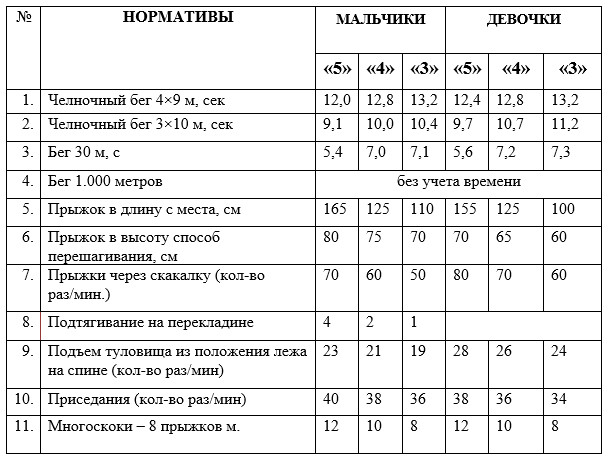 Нормативы по физической культуре для учащихся 3 класса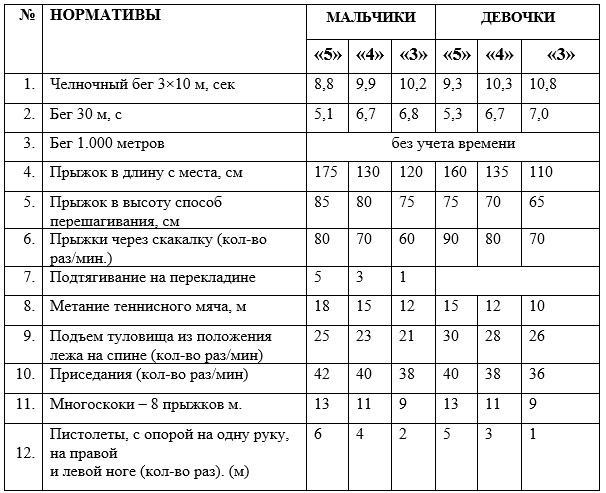 Нормативы по физической культуре для учащихся 4 класса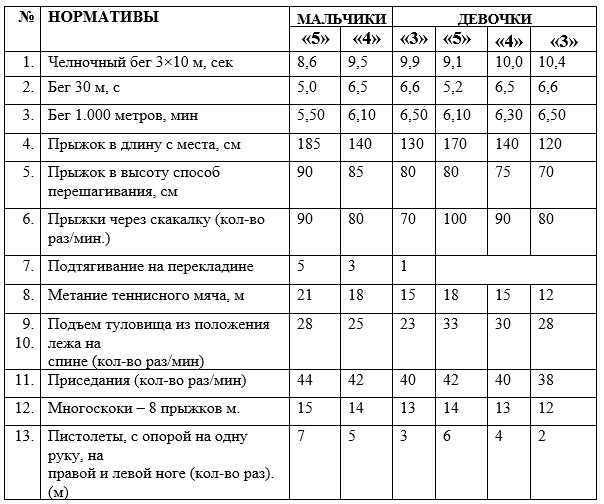 Знанияо физической  культуре (2ч)Из истории возникновения физических упражнений и первых соревнований Зарождение Олимпийских игр древностиТема «История подвижных игр и соревнований у древних народов» - обсуждают рассказ учителя о появлении подвижных игр, устанавливают связь подвижных игр с подготовкой к трудовой и военной деятельности, приводят примеры из числа освоенных игр;- обсуждают рассказ учителя о появлении первых соревнований, связывают их появление с появлением правил и судей, контролирующих их выполнение;- приводят примеры современных спортивных соревнований и объясняют роль судьи в их проведении Тема «Зарождение Олимпийских игр» (- обсуждают рассказ учителя, анализируют поступок Геракла как причину проведения спортивных состязаний;- готовят небольшие сообщения о проведении современных Олимпийских игр в Москве и Сочи (домашняя работа учащихся)1.Сайт "Я иду на урок физкультуры" http://spo.1september.ru/urok/ 2. Научно-теоретический журнал "Теория и практика физической культуры". http://www.teoriya.ru/journals/.Способы самостоятельной деятельности (2 ч)Физическое развитие и его измерение Физические качества человека: сила, быстрота, выносливость, гибкость, равновесие, координация и способы их измерения Составление дневника наблюдений по физической культуреТема «Физическое развитие» - знакомятся с понятием «физическое развитие» и основными показателями физического развития (длина и масса тела, форма осанки);- наблюдают за образцами способов измерения длины и массы тела, определения формы осанки- разучивают способы измерения длины тела и формы осанки (работа в парах);- обучаются измерению массы тела (с помощью родителей);- составляют таблицу наблюдения за физическим развитием и проводят измерение его показателей в конце каждой учебной четверти (триместра) Тема «Физические качества» (диалог с учителем, иллюстративный материал, видеоролики http://www.fizkulturavshkole.ru, рисунки):- знакомятся с понятием «физические качества», рассматривают физические качества как способность человека выполнять физические упражнения, жизненно важные двигательные, спортивные и трудовые действия;- устанавливают положительную связь между развитием физических качеств и укреплением здоровья человека Тема «Сила как физическое качество» : - знакомятся с понятием «сила», рассматривают силу какфизическое качество человека и анализируют факторы, от которых зависит проявление силы (напряжение мышц и скорость их сокращения);- разучивают упражнения на развитие силы основных мышечных групп (рук, ног, спины и брюшного пресса);- наблюдают за процедурой измерения силы с помощью тестового упражнения (прыжок в длину с места толчком двумя ногами);- обучаются навыку измерения результатов выполнения тестового упражнения (в парах); - составляют таблицу наблюдений за развитием физических качеств, проводят измерение показателей силы в конце каждой учебной четверти (триместра), рассчитывают приросты результатов Тема «Быстрота как физическое качество» (рассказ и образец действий учителя, иллюстративный материал, видеоролики - знакомятся с понятием «быстрота», рассматривают быстроту как физическое качество человека, анализируют факторы,от которых зависит проявление быстроты (быстрота реакции, скорость движения);- разучивают упражнения на развитие быстроты (скорость реакции, скорость бега, скорость движения основными звеньями тела);- наблюдают за процедурой измерения быстроты с помощью теста падающей линейки;- обучаются навыку измерения результатов выполнения тестового упражнения (работа в парах);- проводят измерение показателей быстроты в конце каждой учебной четверти (триместра) и вносят результаты в таблицу наблюдений за развитием физических качеств, рассчитывают приросты результатов Тема «Выносливость как физическое качество» знакомятся с понятием «выносливость», рассматриваютвыносливость как физическое качество человека, анализируют факторы, от которых зависит проявление выносливости (потребление кислорода, лёгочная вентиляция, частота сердечных сокращений):- разучивают упражнения на развитие выносливости  (ходьба  и бег с равномерной скоростью по учебной дистанции);- наблюдают за процедурой измерения выносливости с помощью теста в приседании до первых признаков утомления;- обучаются навыку измерения результатов выполнения тестового упражнения (работа в парах);- проводят измерение показателей выносливости в конце каждой учебной четверти (триместра) и вносят результаты в таблицу наблюдений за развитием физических качеств, рассчитывают приросты результатов Тема «Гибкость как физическое качество» (рассказ и образец действий учителя, иллюстративный материал, видеоролики):- знакомятся с понятием «гибкость», рассматривают гибкость как физическое качество человека, анализируют факторы, от которых зависит проявление гибкости (подвижность суставов и эластичность мышц);- разучивают упражнения на развитие гибкости (повороты и наклоны в разные стороны, маховые движения руками и ногами);- наблюдают за процедурой измерения гибкости с помощью упражнения наклон вперёд; 1.Российская Спортивная Энциклопедия http://www.libsport.ru/2. Научная электронная библиотека (Москва). http://www.elibrary.ru/Физическое совершенствование Оздоровительная физическая культура (2 ч)Закаливание организма обтиранием Составление комплекса утренней  зарядки и физкультминутки для занятий в домашних условияхТема «Закаливание организма»- знакомятся с влиянием закаливания при помощи обтирания на укрепление здоровья, с правилами проведения закаливаю щей процедуры;- рассматривают и обсуждают иллюстративный материал, уточняют правила закаливания и последовательность его приёмов в закаливающей процедуре;- разучивают приёмы закаливания при помощи обтирания (имитация):1 — поочерёдное обтирание каждой руки (от пальцев к плечу); 2 — последовательное обтирание шеи, груди и живота (сверху вниз);— обтирание спины (от боков к середине);— поочерёдное обтирание каждой ноги (от пальцев ступни к бёдрам); — растирание тела сухим полотенцем (до лёгкого покраснения кожи) Тема «Утренняя зарядка» (образец выполнения учителем, иллюстративный материал, рисунки):- наблюдают за образцом выполнения упражнений учителем, уточняют правила и последовательность выполнения упражнений комплекса;-  записывают комплекс утренней зарядки в дневник физической культуры с указанием дозировки упражнений;-  разучивают комплекс утренней зарядки (по группам);- разучивают правила безопасности при проведении утренней зарядки в домашних условиях, приводят примеры организации мест занятий Тема «Составление индивидуальных комплексов утренней зарядки» (самостоятельная работа, иллюстративный материал, видеоролик):- составляют индивидуальный комплекс утренней зарядки по правилам из предлагаемых упражнений, определяют их последовательности и дозировки (упражнения  на  пробуждение мышц; усиление  дыхания  и  кровообращения;  включение в работу мышц рук, туловища, спины, живота и ног; восстановление дыхания)Научно-теоретический журнал "Теория и практика физической культуры". http://www.teoriya.ru/journals/.http://www.fizkult-ura.ru/Спортивно- оздоровителная физическая культура(62 ч) Гимнастика с основами акробатикиПравила поведения на занятиях гимнастикой и акробатикой Строевые командыв построении и перестроении в одну шеренгу и колонну по одному; при поворотах направо и налево, стоя на месте и в движении Передвижениев колонне по одномус равномерной и изменяющейся скоростью движения Упражнения разминки перед выполнением гимнастических упражнений Прыжки со скакалкой на двух ногах и поочерёдно на правой и левой ноге на месте Упражнения с гимнастическим мячом: подбрасывание, перекаты, повороты и наклоны с мячом в руках Танцевальный хороводный шаг, танец галопТема «Гимнастическая разминка» - знакомятся с разминкой как обязательным комплексом упражнений перед занятиями физической культурой;- наблюдают за выполнением образца разминки, уточняют последовательность упражнений и их дозировку;- записывают и разучивают упражнения разминки и выполня ют их в целостной комбинации (упражнения для шеи; плеч; рук; туловища; ног, голеностопного сустава) Тема «Упражнения с гимнастической скакалкой»- разучивают вращение скакалки, сложенной вдвое, поочерёдно правой и левой рукой соответственно с правого  и  левого  бока и перед собой;- разучивают прыжки на двух ногах через скакалку, лежащую на полу, с поворотом кругом;- разучивают прыжки через скакалку на двух ногах на месте (в полной координации) Тема «Упражнения с гимнастическим мячом» разучивают подбрасывание и ловлю мяча одной рукой и двумя руками;- обучаются перебрасыванию мяча с одной руки на другую, на месте и поворотом кругом;- разучивают повороты и наклоны в сторону с подбрасыванием и ловлей мяча двумя руками;- обучаются приседанию с одновременным ударом мяча о- разучивают подбрасывание и ловлю мяча одной рукой и двумя руками;- обучаются перебрасыванию мяча с одной руки на другую, на месте и поворотом кругом;- разучивают повороты и наклоны в сторону с подбрасыванием и ловлей мяча двумя руками; - разучивают подбрасывание и ловлю мяча одной рукой и двумя руками;- обучаются перебрасыванию мяча с одной руки на другую, на месте и поворотом кругом;- разучивают повороты и наклоны в сторону с подбрасыванием и ловлей мяча двумя руками;- обучаются приседанию с одновременным ударом мяча о пол одной рукой и ловлей после отскока мяча двумя рукамиво время  выпрямления;- обучаются подниманию мяча прямыми ногами, лёжа на спине;- составляют комплекс  из  6—7  хорошо  освоенных  упражнений с мячом и демонстрируют его выполнение Тема «Танцевальные движения» - знакомятся с хороводным шагом и танцем галоп, наблюдают образец учителя, выделяют основные элементы в танцевальных движениях;- разучивают движения хороводного шага (по фазам движения и с в полной координации);- разучивают хороводный шаг в полной координации под музыкальное сопровождение;- разучивают движения танца галоп (приставной шаг в сторону и в сторону с приседанием);- разучивают шаг галопом в сторону (по фазам движения и в полной координации);- разучивают галоп в парах в полной координации под музыкальное сопровождение- обучаются приседанию с одновременным ударом мяча о пол одной рукой и ловлей после отскока мяча двумя руками1.Энциклопедия по видам спорта http://www.infosport.ru/sp/2.Физкультура в школе- http://www.fizkulturavshkole.ruЛёгкая атлетикаПравила поведения на занятиях лёгкой атлетикой Броски малого мяча в неподвижную мишень разными способами из положения стоя, сидя и лёжа Разнообразные сложно- координированные прыжки толчком одной ногой и двумя ногами с места,в движении в разных направлениях, с раз- ной амплитудой и траекторией полёта. Прыжок в  высоту с прямого разбега Ходьба по гимнастической скамейке с изменением скорости и направления передвижения Беговые сложно-координационные упражнения: ускоренияиз разных исходных положений; змейкой; по кругу; обеганием предметов, с преодолением небольших препятствийТема «Правила поведения на занятиях лёгкой атлетикой»(учебный диалог, иллюстративный материал, видеоролик):- изучают правила поведения на занятиях лёгкой атлетикой, анализируют возможные   негативные   ситуации,   связанные с невыполнением правил поведения, приводят примеры Тема «Броски мяча в неподвижную мишень» (рассказ и образец учителя, иллюстрационный материал):- разучивают упражнения в бросках малого мяча в неподвижную мишень:1 — стоя лицом и боком к мишени (сверху, снизу, сбоку); 2 — лёжа на спине (снизу) и животе (сбоку, располагаясь ногами и головой к мишени) Тема «Сложно координированные прыжковые упражнения»(рассказ и образец учителя, иллюстрационный материал):- разучивают сложно координированные прыжковые упражнения:1 — толчком двумя ногами по разметке— толчком двумя ногами с поворотом в стороны;— толчком двумя ногами с одновременным и последователным разведением ног и рук в стороны, сгибанием ног в  коленях;— толчком двумя ногами с места и касанием рукой подвешенных предметов;— толчком двумя ногами вперёд-вверх с небольшого возвышения и мягким приземлением Тема «Прыжок в высоту с прямого разбега» (рассказ и образец учителя, рисунки, видеоролик):- наблюдают образец учителя, анализируют и обсуждают особенности выполнения основных фаз прыжка;- разучивают прыжок в высоту с небольшого разбега с доставанием подвешенных предметов;- обучаются технике приземления при спрыгивании с горки гимнастических матов;- обучаются напрыгиванию на невысокую горку гимнастических матов с прямого разбега;- выполняют прыжок в высоту с прямого разбега в полной координации Тема «Сложно координированные передвижения ходьбой по гимнастической скамейке» (рассказ и образец учителя, рисунки, видеоролик):- наблюдают образцы техники передвижения ходьбой по гимнастической скамейке, анализируют и обсуждают их трудные элементы;- разучивают передвижение равномерной ходьбой, руки на поясе; разучивают передвижение равномерной ходьбой с наклонами туловища вперёд и стороны, разведением и сведением рук;- разучивают передвижение равномерной ходьбой с перешагиванием через лежащие на скамейке предметы (кубики, набивные мячи и т. П.);- разучивают передвижение равномерной ходьбой с набивным мячом в руках обычным и приставным шагом правым и левым боком;- разучивают передвижения ходьбой в полуприседе и приседе с опорой на руки Тема «Сложно координированные беговые упражнения»(рассказ и образец учителя, рисунки, видеоролик):- наблюдают образцы техники сложно координированных беговых упражнений, анализируют и обсуждают их трудные элементы:- выполняют бег с поворотами и изменением направлений (бег змейкой, с обеганием предметов, с поворотом на 180);- выполняют бег с ускорениями из разных исходных положений (из упора присев и упора лёжа; спиной и боком вперёд; упора сзади сидя, стоя, лёжа);- выполняют бег с преодолением препятствий (прыжком через гимнастическую скамейку; по невысокой горке матов, про- ползанием под гимнастической перекладиной)1.http://fizkultura-na5.ru/2 http://www.fizkulturavshkole.ruПодвижные игрыПодвижные игры  с техническимиприёмами спортивных игр (баскетбол, футбол)Тема «Подвижные игры» (диалог с учителем, образцы технических действий, иллюстративный материал, видеоролики http://amfr.ru/edu/mishka/ ):- наблюдают и анализируют образцы технических действий  игры баскетбол, выделяют трудные элементы и уточняют способы их выполнения;- разучивают технические действия игры баскетбол (работа в парах и группах);- разучивают правила подвижных  игр  с  элементами  баскетбола и знакомятся с особенностями выбора и подготовки местих проведения;- организуют и самостоятельно участвуют в совместном проведении разученных подвижных игр с техническими действиями игры баскетбол;- наблюдают и анализируют образцы технических действий игры футбол, выделяют трудные элементы и уточняют способы их выполнения;- разучивают технические действия игры футбол (работа в парах и группах);- разучивают правила подвижных игр  с  элементами  футбола и  знакомятся  с  особенностями  выбора  и  подготовки  мест их проведения;- организуют и самостоятельно участвуют в совместном проведении разученных подвижных игр с техническими  действиями игры футбол; - наблюдают и анализируют содержание подвижных игр на развитие равновесия, выделяют трудные элементы и уточняют способы их выполнения; - разучивают правила подвижных игр и знакомятся с выбором и подготовкой мест их проведения;- разучивают подвижные игры на развитие равновесияи участвуют в совместной их организации и проведении1 http://fizkultura-na5.ru/2 https://fk-i-s.ru/Прикладно-ориентированная физическая культураПодготовка к соревнованиям по комплексу ГТО Развитие основных физических качеств средствами подвижных и спортивных игрТема «Подготовка к выполнению нормативных требований комплекса ГТО» (рассказ учителя, образцы упражнений, видеоролики):- знакомятся с правилами соревнований по комплексу ГТО и совместно обсуждают его нормативные требования, наблюдают выполнение учителем тестовых упражнений комплекса, уточняют правила их выполнения;- совершенствуют технику тестовых  упражнений,  контролируют её элементы и правильность выполнения другими учащимися (работа в парах и группах);- разучивают упражнения физической подготовки для самостоятельных занятий:1 — развитие силы (с предметами и весом собственного тела); 2 — развитие выносливости (в прыжках, беге и ходьбе);— развитие равновесия (в статических позах и передвижениях по ограниченной опоре);— развитие координации (броски малого мяча в цель, передвижения на возвышенной опоре) Рефлексия: демонстрация прироста показателей физических качеств к нормативным требованиям комплекса ГТОЗнанияо физической культуре (2 ч)Из истории развития физической культуры народов, населявших территорию России История появления современного спортаТема «Физическая культура у древних народов» (рассказ учителя с использованием иллюстративного материала, учебный диалог http://www.libsport.ru/):- обсуждают рассказ  учителя  и  рассматривают  иллюстрации о физической культуре народов, населявших территориюРоссии в древности, анализируют её значение для подготовки молодёжи к трудовой деятельности;- знакомятся с историей возникновения первых спортивных соревнований и видов спорта, сравнивают их с современными видами спорта, приводят примеры их общих и отличительных признаков1.Сайт "Я иду на урок физкультуры" http://spo.1september.ru/urok/ 2. Научно-теоретический журнал "Теория и практика физической культуры". http://www.teoriya.ru/journals/.Способы самостоятельной деятельности (2 ч)Виды физических упражнений, используемых на уроках физической культуры: общеразвивающие, подготовительные, соревновательные, их отличительные признаки и предназначение Способы измерения пульса на занятиях физической культурой (наложение руки под грудь) Дозировка нагрузки при развитии физических качеств на уроках физической культуры Дозирование физических упражнений для комплекса физкультминутки и утренней зарядки Составление графика занятий по развитию физических качеств на учебный годТема «Виды физических упражнений» (объяснение учителяс использованием иллюстративного материала и видеороликов, учебный диало http://www.libsport.ru/г):- знакомятся с видами физических упражнений, находя различия между ними, и раскрывают их предназначениедля занятий физической культурой;- выполняют несколько общеразвивающих упражнений и объясняют их отличительные признаки;- выполняют подводящие упражнения и объясняют их отличительные признаки;- выполняют соревновательные упражнения и объясняютих отличительные признаки (упражнения из базовых видов спорта) Тема «Измерение пульса на уроках физической культуры(объяснение и образец учителя, учебный диалог): - наблюдают за образцом измерения пульса способом наложения руки под грудь, обсуждают и анализируют правила выполнения, способ подсчёта пульсовых толчков;- разучивают действия по измерению пульса и определению его значений;- знакомятся с таблицей величины нагрузки по значениям пульса (малая, средняя и большая нагрузка);- проводят мини-исследования по определению величины нагрузки по значениям пульса и показателям таблицы при выполнении стандартного упражнения (30 приседаний в спокойном темпе) Тема «Дозировка физической нагрузки во время занятий физической культурой» (объяснение и образец учителя, учебный диалог):- знакомятся с понятием «дозировка нагрузки» и способами изменения воздействий дозировки нагрузки на организм, обучаются её записи в дневнике физической культуры;- составляют комплекс физкультминутки с индивидуальной дозировкой упражнений, подбирая её по значениям пульса и ориентируясь на показатели таблицы нагрузки;- измерение пульса после выполнения физкультминутки и определение величины физической нагрузки по таблице;- составляют индивидуальный план утренней зарядки, определяют её воздействие на организм с помощью измерения пульса в начале и по окончании выполнения (по разнице показателей)Физическое совершенствование (64 ч). Оздоровительная физическая культура (2 ч)Закаливание организма при помощи обливания под душем Упражнения дыхательной и зрительной гимнастики, их влияние на восстановление организма после умственной и физической нагрузкиТема «Закаливание организма» (объяснение учителя с использованием иллюстративного материала и видеороликов http://www.libsport.ru/):- знакомятся с правилами проведения закаливающей  процедуры при помощи обливания, особенностями её воздействияна организм человека, укрепления его здоровья;- разучивают последовательность приёмов закаливания при помощи обливания под душем, способы регулирования температурных и временных режимов;- составляют график проведения закаливающих процедур, заполняют параметры временных и температурных режимов воды в недельном цикле (с помощью родителей);- проводят закаливающие процедуры в соответствии с составленным графиком их проведения Тема «Дыхательная гимнастика» (объяснение учителяс использованием иллюстративного материала, видеороликов):- обсуждают понятие «дыхательная гимнастика», выявляюти анализируют отличительные признаки дыхательной гимнастики от обычного дыхания;- разучивают правила выполнения упражнений дыхательной гимнастики, составляют и разучивают  её  комплексы  (работа в группах по образцу);- выполняют мини-исследование по оценке положительного влияния дыхательной гимнастики на время восстановления пульса после физической нагрузки: — выполняют пробежку в равномерном темпе по  стадиону один круг и отдыхают 30 с, после чего измеряют и фиксируют пульс в дневнике физической культуры;— отдыхают 2—3 мин и вновь выполняют пробежку в равномерном темпе (один круг по стадиону);— переходят на спокойную ходьбу с выполнением  дыхательных упражнений в течение 30 с, после чего измеряют и фиксируют пульс в дневнике физической культуры;— сравнивают два показателя пульса между собой и делают вывод о влиянии дыхательных упражнений на восстановление пульса Тема «Зрительная гимнастика» (объяснение учителя с использованием  иллюстративного  материала  и  видеороликов): - обсуждают понятие «зрительная гимнастика», выявляют ианализируют положительное влияние зрительной гимнастики на зрение человека;- анализируют задачи и способы организации занятий зрительной гимнастикой во время работы за компьютером, выполнения домашних заданий;- разучивают правила выполнения упражнений зрительной гимнастики, составляют и разучивают её комплексы (работа в группах по образцу) 1.Российская Спортивная Энциклопедия http://www.libsport.ru/2. Научная электронная библиотека (Москва). http://www.elibrary.ru/Спортивно- оздоровительная физическая культура(62 ч) Гимнастика с основами акробатикиСтроевые   упражнения в движении противоходом; перестроении из колонны  по  одному в колонну по три, стоя на месте и  в  движении Упражнения в лаза нии по канату в три приёма. Упражнения на гимнастической скамейке в передвижении стилизованными способами ходьбы: вперёд, назад, с высоким подниманием колен и изменением положения рук, приставным шагом правым и левым боком Передвижения по наклонной гимнастической скамейке: равномерной  ходьбой с поворотом в разные стороны и движением руками; приставным шагом правым  и левым боком Упражнения в пере- движении по гимнастической стенке: ходьба приставным шагом правым  и левым боком по нижней жерди; лазание разноимённым   способом Прыжки через скакал- ку с изменяющейся скоростью вращения на двух ногах и поочерёдно на правой и левой ноге; прыжки через скакалку вращением назад с равно- мерной скоростью Ритмическая гимнастика: стилизованные наклоны и повороты туловища с изменением положения рук; стилизованные шаги на  месте  в  сочетании с движением  рук,  ног и туловища Упражнения в танцах галоп и полькаТема «Строевые команды и упражнения» (образцы упражнений и команд, видеоролики и иллюстративный материал):-  разучивают правила  выполнения  передвижений  в  колонепо одному по команде «Противоходом налево шагом марш!»;- разучивают правила перестроения уступами из  колонны по одному в колонну по три и обратно по командам:— «Класс, по три рассчитайсь!»;— «Класс, вправо (влево) приставными шагами в колонну по три шагом марш!»;— «Класс, на свои места приставными шагами, шагом марш!»;6 разучивают правила перестроения из колонны по одному в колонну по три, с поворотом в движении по команде:— «В колонну по три налево шагом марш!»;— «В колонну по одному с поворотом налево, в обход шагом марш!» Тема «Лазанье по канату» (объяснение и образец учителя, использование иллюстрационного материала, видеороликов):- наблюдают и анализируют образец техники лазанья по канату в три приёма, выделяют основные технические элементы, определяют трудности их выполнения;- разучивают и выполняют подводящие упражнения (приседания из виса стоя на гимнастической перекладине; прыжки вверх с удерживанием гимнастического мяча между колен; подтягивание туловища двумя руками из положения лёжа на животе на гимнастической скамейке; вис на гимнастическом канате со сгибанием и разгибанием ног в коленях);- разучивают технику лазанья  по  канату  (по  фазам  движения и в полной координации. Тема «Передвижения по гимнастической скамейке» (объяснение и образец учителя, использование иллюстрационного материала, видеороликов):- выполняют стилизованную ходьбу с произвольным движением рук (вперёд, вверх, назад, в стороны);- выполняют движения туловища стоя и во время ходьбы (повороты в правую и левую сторону с движением рук, отведением поочерёдно  правой  и  левой  ноги  в  стороны и вперёд);- выполняют передвижения спиной вперёд с поворотом кругом способом переступания;- выполняют передвижение стилизованным шагом с высоким подниманием колен, приставным шагом с чередованием движения левым и правым боком;- разучивают передвижения по наклонной гимнастической скамейке (лицом вперёд с поворотом кругом, способом переступания, ходьбой с высоким подниманием колен и движением руками в разные стороны, приставным шагом поочерёдно левым и правым боком, скрёстным шагом поочерёдно левым и правым боком) Тема «Передвижения по  гимнастической  стенке»  (объяснение и образец учителя, использование иллюстрационного материала, видеороликов выполняют передвижение по полу лицом к гимнастической стенке приставным шагом поочерёдно правым и левым боком, удерживаясь руками хватом сверху за жердьна уровне груди;- выполняют передвижение приставным шагом поочерёдно правым и левым боком по третьей (четвёртой) жерди гимнастической стенки, удерживаясь хватом сверху за жердьна уровне груди;- наблюдают и анализируют образец техники лазания по гимнастической стенке разноимённым способом, обсуждают трудные элементы в выполнении упражнения;- разучивают лазанье по гимнастической стенке разноимённым способом на небольшую высоту с последующим спрыгиванием;- разучивают лазанье и спуск по гимнастической стенке разноимённым способом на небольшую высоту;- выполняют лазанье и спуск по гимнастической стенке на большую высоту в полной координации Тема «Прыжки через скакалку» (объяснение и образец учителя, использование иллюстрационного материала, видеороликов):- наблюдают и обсуждают технику выполнения прыжков через скакалку с изменяющейся скоростью вращения вперёд;- обучаются вращению сложенной вдвое скакалки поочерёдно правой и левой рукой, стоя на месте;- разучивают прыжки на двух ногах с одновременным вращением  скакалки  одной  рукой  с  разной  скоростью  поочерёдно с правого и левого бока1.Энциклопедия по видам спорта http://www.infosport.ru/sp/2.Физкультура в школе- http://www.fizkulturavshkole.ruЛёгкая атлетикаПрыжок в длинус разбега, способом согнув ноги. Броски набивного мяча из-за головы в положении сидя и стоя на месте Беговые упражнения скоростной и координационной направленности: челночный бег; бег с преодолением препятствий; с ускорением и торможением; максимальной скоростью на дистанции30 мТема «Прыжок в длину с разбега» (объяснение и образец учителя, иллюстративный материал, видеоролики):- наблюдают и анализируют образец техники прыжка в длину с разбега, способом согнув ноги, обсуждают особенности выполнения отдельных его фаз (разбег, отталкивание, полёт, приземление);- разучивают подводящие упражнения к прыжку с разбега, согнув ноги:— спрыгивание с горки матов с выполнением техники приземления;— спрыгивание с горки матов со сгибанием и разгибанием ног в коленях во время полёта;— прыжки с места вперёд-верх толчком одной ногой с разведением и сведением ног в полёте;— прыжки с прямого разбега через планку толчком одной ногой и приземлением на две ноги;- выполняют прыжок в длину с разбега, согнув ноги в полной координации Тема «Броски набивного мяча» (объяснение и образец учителя, иллюстративный материал, видеоролики):- наблюдают выполнение образца техники броска набивного мяча из-за головы в положении стоя и сидя, анализируют особенности выполнения отдельных его фаз и элементов- разучивают бросок набивного мяча из-за головы в положении стоя на дальность;- разучивают бросок набивного мяча из-за головы в положении сидя через находящуюся  впереди  на  небольшой  высоте планку Тема «Беговые упражнения повышенной координационной сложности» (объяснение учителя, иллюстративный материал, видеоролики):-  выполняют упражнения:— челночный бег 3 × 5 м, челночный бег 4 × 5 м, челночныйбег 4 × 10 м;— пробегание под гимнастической перекладиной с наклоном вперёд, с наклоном вперед-в сторону (высота перекладинына уровни груди обучающихся); 3 — бег через набивные мячи;— бег с наступанием на гимнастическую скамейку;— бег по наклонной гимнастической скамейке (вверх и вниз); 6 — ускорение с высокого старта;— ускорение с поворотом направо и налево;— бег с максимальной скоростью на дистанцию 30 м;— бег с максимальной скоростью на короткое расстояние с дополнительным отягощением (гантелями  в  руках  весом по 100 г.)1.http://fizkultura-na5.ru/2 http://www.fizkulturavshkole.ruЛыжная подготовкаПередвижение одновременным двухшажным ходом Упражнения в поворотах на лыжах переступанием стоя на месте и в движении Торможение плугомТема «Передвижение на лыжах одновременным двухшажным     ходом» (объяснение и образец учителя, иллюстративный материал, видеоролики):- наблюдают и анализируют образец учителя, выделяют отдельные фазы и особенности их выполнения;- разучивают последовательно технику одновременного двухшажного хода:— одновременное отталкивание палками и скольжение на двух лыжах с небольшого пологого склона;— приставление правой лыжи к левой лыже и одновременное отталкивание палками;— двухшажный ход в полной координации Тема «Повороты на лыжах способом переступания» (объяснение и образец учителя, иллюстративный материал, видеоролики):- наблюдают и анализируют образец поворотов на лыжах способом переступания, обсуждают особенности его выполнения;- выполняют повороты переступанием в правую и левую сторону стоя на месте;- выполняют повороты переступанием в левую сторону во время спуска с небольшого пологого склона Тема «Повороты на лыжах способом переступания» (объяснение и образец учителя, иллюстративный материал, видеоролики):- наблюдают и анализируют образец торможения плугом, уточняют элементы техники, особенности их выполнения;- выполняют торможение плугом при спуске с небольшого пологого склонаЭнциклопедия по видам спорта http://www.infosport.ru/sp/Раздел: Физическая культура и спорт Сайт Rus Edu  2. http://www.rusedu.ru/fizkultura/list_49.htmlПодвижныеи спортивные игрыПодвижные игры на точность  движений с приёмами спортивных игр и лыжной подготовки Баскетбол: ведение, ловля и передачабаскетбольного мяча Волейбол: прямая нижняя подача; приём и передача мяча снизу двумя  руками  на месте и в движении Футбол: ведение футбольного мяча; удар по неподвижному футбольному мячуТема «Подвижные игры с элементами  спортивных  игр» (диалог с учителем, образцы технических действий, иллюстративный материал, видеоролики http://amfr.ru/edu/mishka/ ):- разучивают правила подвижных игр, условия их проведения и способы подготовки игровой площадки;- наблюдают и анализируют образцы технических действий разучиваемых подвижных игр, обсуждают особенностиих выполнения в условиях игровой деятельности;- разучивают технические действия подвижных игр с элементами игры баскетбола, волейбола, футбола;- разучивают технические действия подвижных игр с элементами лыжной подготовки;- играют в разученные подвижные игры— лёгкие удары по волейбольному мячу снизу вверх двумя руками на месте и в движении, передвижением приставным шагом в правую и левую сторону;— приём и передача мяча в парах двумя руками снизу на месте;— приём и передача мяча в парах двумя руками снизу в передвижение приставным шагом в правую и левую сторону;- наблюдают за образцами технических действий игры футбол, уточняют особенности их выполнения;- разучивают технические приёмы игры футбол (в группах и парах):— ведение футбольного мяча с равномерной скоростью змейкой, по прямой, по кругу;— удар по неподвижному футбольному мячу внутренней стороной стопы с небольшого разбега в мишеньРаздел: Физическая культура и спорт Сайт Rus.Eduhttp://www.rusedu.ru/fizkultura/list_49.htmlРоссийская Спортивная Энциклопедия http://www.libsport.ru/Прикладно-ориентированная физическая культураРазвитие основных физических качеств средствами базовых видов спорта Подготовка к выполнению нормативных требований комплекса ГТОРефлексия: демонстрируют приросты показателей физических качеств к нормативным требованиям комплекса ГТОhttps://www.gto.ruЗнанияо физической культуре (2 ч)Из истории развития физической культуры в России Развитие национальных видов спортав РоссииТема «Из истории развития физической культуры в России» (рассказ учителя с использованием иллюстративного материала, видеороликов http://www.libsport.ru/):- обсуждают развитие физической культуры в средневековой России, устанавливают особенности проведения популярных среди народа состязаний;- обсуждают и анализируют особенности развития физической культуры во времена Петра I и его соратников, делают выводы о её связи с физической подготовкой будущих солдат — защитников Отечества;- обсуждают особенности физической подготовки солдат в Российской армии, наставления А В Суворова российским воинам Тема «Из истории развития национальных видов спорта» (рассказ учителя с использованием  иллюстративного  материала и видеороликов):- знакомятся и обсуждают виды спорта народов, населяющих Российскую Федерацию, находят в них общие признаки и различия, готовят небольшой доклад (сообщение) о развитии национальных видов спорта в своей республике, области, регионе1.Сайт "Я иду на урок физкультуры" http://spo.1september.ru/urok/ 2. Научно-теоретический журнал "Теория и практика физической культуры". http://www.teoriya.ru/journals/.Способы самостоятельной деятельности (2 ч)Физическая подготовка Влияние занятий физической подготовкой на работу организма. Регулирование физической нагрузки по пульсу на самостоятельных занятиях физической подготовкой Определение тяжести нагрузки на самостоятельных занятиях физической подготовкой по внешним признакам и самочувствию Определение возрастных особенностей физического развития и физической подготовленности посредством регулярного наблюдения   Оказание первой помощи при травмах во время самостоятельных занятийфизической культуройТема «Самостоятельная физическая подготовка» (диалогс учителем, использование рисунков, плакатов, видеороликов http://www.libsport.ru/):- обсуждают содержание и задачи физической подготовки школьников, её связь с укреплением здоровья, подготовкой к предстоящей жизнедеятельности; обсуждают и анализируют особенности организации занятий физической подготовкой в домашних условиях Тема «Влияние занятий физической подготовкой на работу систем организма» (объяснение учителя, иллюстративный материал, видеоролики, таблица режимов физической нагрузки):- обсуждают работу сердца и лёгких во время выполнения физических нагрузок, выявляют признаки положительного влияния занятий физической подготовкой на развитие систем дыхания и кровообращения;- устанавливают зависимость активности систем организма от величины нагрузки, разучивают способы её регулирования в процессе самостоятельных занятий физической подготовкой;- выполняют мини-исследование по оценке тяжести физической нагрузки по показателям частоты пульса (работа в парах):— выполняют 30 приседаний в максимальном темпе, останавливаются и подсчитывают пульс за первые 30 с восстановления;— выполняют 30 приседаний в спокойном умеренном темпе в течение 30 с, останавливаются и подсчитывают пульс за первые 30 с восстановления;— основываясь на показателях пульса, устанавливают зависимость тяжести нагрузки от скорости выполнения упражнения. Тема «Оценка годовой динамики показателей физического развития и физической подготовленности» (рассказ обсуждают рассказ учителя о неравномерном изменении показателей физического развития и физической подготовленности учащихся в период обучения в школе- составляют таблицу наблюдений за результатами измерения показателей физического развития и физической подготовленности по учебным четвертям (триместрам) по образцу;- измеряют показатели физического развития и физической подготовленности, сравнивают результаты измерения индивидуальных показателей с таблицей возрастных стандартов;- ведут наблюдения за  показателями  физического  развития и физической подготовленности в течение учебного годаи выявляют, в какой учебной четверти (триместре) были наибольшие их приросты;- обсуждают рассказ учителя о формах осанки и разучивают способы её измерения;- проводят мини-исследования по определению состояния осанки с помощью теста касания рук за спиной:— проводят тестирование осанки;— сравнивают индивидуальные показатели с оценочной таблицей и устанавливают состояние осанки;- ведут наблюдения за динамикой показателей осанки в течение учебного года и выявляют, в какой учебной четверти (триместре) происходят её изменения учителя, иллюстративный материал, таблица возрастных показателей физического развития и физической подготовленности. Тема «Оказание первой помощи на занятиях физической культурой» (рассказ и образец учителя, рисунки, видеоматери ал):- обсуждают рассказ учителя о возможных травмах и ушибах на уроках физической культуры, анализируют признаки лёгких и тяжёлых травм, приводят причины их возможного появления;- разучивают правила оказания первой помощи при травмах и ушибах, приёмы и действия в случае их появления (в соответствии с образцами учителя):— лёгкие травмы (носовое кровотечение; порезы и потёртости; небольшие ушибы на разных частях тела; отморожение пальцев рук);— тяжёлые травмы (вывихи; сильные ушибы 1.Российская Спортивная Энциклопедия http://www.libsport.ru/2. Научная электронная библиотека (Москва). http://www.elibrary.ru/Физическое совершенствование (2 ч). Оздоровительная физическая культура (2 ч)Оценка состояния осанки, упражнения для профилактики её нарушения (на расслабление мышц спиныи предупреждение сутулости) Упражнения для снижения массы тела за счёт упражненийс высокой активностью работы больших мышечных групп Закаливающие процедуры: купаниев естественных водоёмах; солнечные и воздушные процедурыТема «Упражнения для профилактики нарушения осанки»(иллюстративный  материал,  видеоролики http://www.libsport.ru/):- выполняют комплекс упражнений на расслабление мышц спины:и п — о с 1—4 — руки вверх, встать на носки; 5—8 — медленно принять и п ;и п — стойка руки в стороны, предплечья согнуть, ладони раскрыты; 1 — руки вверх, предплечья скрестить над головой, лопатки сведены, 2 — и п ;и п — стойка руки за голову; 1—2 — локти вперёд; 3—4 — и п ;и п — о с ; 1—2 — наклон вперёд (спина прямая); 3—4 — и п ; ) и п — стойка руки на поясе; 1—3 — поднять согнутую ногу вверх (голова приподнята, плечи расправлены); 4 — и п ;- выполняют комплекс упражнений на предупреждение разви тия сутулости:и п — лёжа на животе, руки за головой, локти разведены в стороны; 1—3 — подъём туловища вверх; 3—4 — и п ;и п — лёжа на животе, руки за головой; 1—3 —подъём туловища вверх, 2—4 — и п ;и п — упор стоя на коленях; 1 — одновременно подъём правой руки и левой ноги; 2—3 — удержание; 4 — и п ; 5—8 — то же, но подъём левой руки и правой ноги;и п — лёжа на животе, голову положить на согнутые  в локтях руки; 1 — левая нога вверх; 2 — и п; 3 — правая нога вверх; 4 — и п ;- выполняют комплекс упражнений для снижения массы тела:и п — стойка руки на поясе; 1—4 — поочерёдно повороты туловища в правую и левую сторону;и п — стойка руки в стороны; 1 — наклон вперёд с касанием левой рукой правой ноги; 2 — и п ; 3—4 — то же,но касанием правой рукой левой ноги;и п — стойка руки в замок за головой; 1—4 — вращение туловища в правую сторону; 5—8 — то же, но в левую сторону; и п — лёжа на полу руки вдоль туловища; 1 — подъём левой вверх, 2—3 — сгибая левую ногу в колене, прижать её руками к животу; 4 — и п ; 5—8 — то же, но с правой ноги;и п — лёжа на полу руки вдоль туловища; 1—4 — попеременная работа ног — движения велосипедиста;и п — стойка руки вдоль туловища; быстро подняться на носки и опуститься;скрёстный бег на месте Тема «Закаливание организма» (рассказ учителя, иллюстративный материал):- разучивают правила закаливания во время купания в естественных водоёмах, при проведении воздушных и солнечных процедур, приводят примеры возможных негативных послед ствий их нарушения;- обсуждают и анализируют способы организации, проведения и содержания процедур закаливанияСпортивно- оздоровительная физическая культура(62 ч) Гимнастика с основами акробатикиПредупреждение травматизма при выполне нии гимнастическихи акробатических упражнений Акробатические комбинации из хорошо освоенных упражнений Опорный прыжок через гимнастического козла с разбега спосо бом напрыгивания Упражнения  на низкой гимнастической перекладине: висы и упоры, подъём переворотом Тема «Предупреждение травм при выполнении гимнастических и акробатических упражнений» (учебный диалог, иллюстративный материал, видеоролик):- обсуждают возможные травмы при выполнении гимнастических и акробатических упражнений, анализируют причины их появления, приводят примеры по способам профилактики и предупреждения травм;- разучивают правила профилактики травматизма и выполняют их на занятиях Тема «Акробатическая комбинация» (консультация учителя, учебный диалог, иллюстративный материал, видеоролики): обсуждают правила составления акробатической комбинации, последовательность самостоятельного разучивания акробатических упражнений;- разучивают упражнения акробатической комбинации (примерные варианты):Вариант 1 И п — лёжа на спине, руки вдоль туловища;— ноги согнуть в коленях и поставить их на ширину плеч, руками опереться за плечами, пальцы развернуть к плечам; 2 — прогнуться и, слегка разгибая ноги и руки, приподнять туловище над полом, голову отвести назад и посмотретьна кисти рук — гимнастический мост; 3 — опуститься на спину;— выпрямить ноги, руки положить вдоль туловища;— сгибая руки в локтях и поднося их к груди, перевернуться в положение лёжа на животе;— опираясь руками о пол, выпрямить их и перейти в упор лёжа на полу;— опираясь на руки, поднять голову вверх и, слегка прогнувшись прыжком перейти в упор присев;— встать и принять основную стойку Вариант 2 И п — основная стойка; — сгибая ноги в коленях, принять упор присев, спина прямая; голова прямо; — прижимая подбородок к груди, толчком двумя ногами перевернуться через голову;— обхватить голени руками, перекат на спине в группировке; 4 — отпуская голени и выставляя руки вперёд, упор присев;— наклоняя голову вперёд, оттолкнуться руками и, быстро обхватив руками голени, перекатиться назад на лопатки;— отпуская голени, опереться руками за плечами и перевернуться через голову;— разгибая руки и выставляя их вперёд, упор стоя на коле нях;— опираясь на руки, слегка прогнуться, оттолкнуться коленями и прыжком выполнить упор присев;— прижимая подбородок к груди, толчком двумя ногами перевернуться через голову;— обхватить голени руками, перекат на спине в группировке;— отпуская голени и выставляя руки вперёд, упор присев; 12 — встать в и п;- составляют индивидуальную комбинацию из 6—9 хорошо освоенных упражнений (домашнее задание);- разучивают и выполняют самостоятельно составленную акробатическую комбинацию, контролируют выполнение комбинаций другими учениками (работа в парах) Тема «Опорной прыжок» (образец учителя, учебный диалог, иллюстративный материал, видеоролики):- наблюдают и обсуждают образец техники выполнения опорного прыжка через гимнастического козла напрыгиванием, выделяют его основные фазы и анализируют особенности их выполнения (разбег, напрыгивание, опора на руки и переход в упор стоя на коленях, переход в упор присев, прыжок толчок двумя ногами прогнувшись, приземление);- описывают технику выполнения опорного прыжка  и  выделяют её сложные элементы (письменное изложение);- выполняют подводящие упражнения для освоения опорного прыжка через гимнастического козла с разбега напрыгиванием:— прыжок с места вперёд-вверх толчком двумя ногами;— напрыгивание на гимнастический мостик толчком двумя ногами с разбега;— прыжок через гимнастического козла с разбега напрыгиванием (по фазам движения и в полной координации) Тема «Упражнения на гимнастической перекладине» (образец учителя, учебный диалог, иллюстративный материал, видеоролики):- знакомятся с понятиями «вис» и «упор», выясняют отличительные признаки виса и упора, наблюдают за образцами их выполнения учителем;- знакомятся со способами хвата за гимнастическую переклади ну, определяют их назначение при выполнении висови упоров (вис сверху, снизу, разноимённый); выполняют висы на низкой гимнастической перекладине с разными способами хвата (висы стоя на согнутых руках; лёжа согнувшись и сзади; присев и присев сзади);- разучивают упражнения на низкой гимнастической перекладине:— подъём в упор с прыжка;— подъём в упор переворотом из виса стоя на согнутых руках Тема «Танцевальные упражнения» (образец учителя, учебный диалог, иллюстративный материал, видеоролики):- наблюдают и анализируют образец танца «Леткаенка», выделяют особенности  выполнения его  основных движений;- разучивают движения танца, стоя на месте:1—2 — толчок двумя ногами, небольшой подскок вперёд, левую ногу вынести вперёд-в сторону, приземлиться;3—4 — повторить движения 1—2, но вынести правую ногу вперёд-в сторону;- выполняют разученные танцевальные движения с добавлени ем прыжковых движений с продвижением вперёд:1—4 — небольшие подскоки на месте;5 — толчком двумя ногами подскок вперёд, приземлиться; 6 — толчком двумя ногами подскок назад, приземлиться;— толчком двумя ногами три небольших прыжка вперёд; 8 — продолжать с подскока вперёд и вынесением левой ноги вперёд-в сторону;1.Энциклопедия по видам спорта http://www.infosport.ru/sp/2.Физкультура в школе- http://www.fizkulturavshkole.ruЛёгкая атлетикаПредупреждение травматизма во время выполнения легкоатлетических упражнений Прыжок в высоту с разбега способом перешагивания Технические действия при скоростном  беге по соревновательной дистанции: низкий старт; стартовое ускорение, финиширо ваниеМетание малого мяча на дальность стояна местеТема «Предупреждение травм на занятиях лёгкой атлетикой» (учебный диалог, иллюстративный материал, видеоролик):- обсуждают возможные травмы при выполнении легкоатлетических упражнений, анализируют причины их появления, приводят примеры по способам профилактики и предупреждения (при выполнении беговых и прыжковых упражнений, бросках и метании спортивных снарядов);- разучивают правила профилактики травматизма и выполняют их на занятиях лёгкой атлетикой Тема «Упражнения в прыжках в высоту с разбега» (учебный диалог, образец учителя, иллюстративный материал, видеоролики):- наблюдают и анализируют образец техники прыжка в высоту способом перешагивания, выделяют его основные фазы и описывают технику их выполнения (разбег, отталкивание, полёт и приземление);- выполняют подводящие упражнения для освоения техники прыжка в высоту способом перешагивания:— толчок одной ногой с места и доставанием другой ногой подвешенного предмета;— толчок одной ногой с разбега и доставанием другой ногой подвешенного предмета; перешагивание через планку стоя боком на месте; 4 — перешагивание через планку боком в движении;— стоя боком к планке отталкивание с места и переход через неё;- выполняют прыжок в высоту с разбега способом перешагивания в полной координации Тема «Беговые упражнения» (учебный диалог, образец учителя, иллюстративный материал, видеоролики):- наблюдают и обсуждают образец бега по соревновательной дистанции, обсуждают особенности выполнения его основных технических действий;- выполняют низкий старт в последовательности команд «На старт!», «Внимание!», «Марш!»;- выполняют бег по дистанции 30 м с низкого старта;- выполняют финиширование в беге на дистанцию 30 м;- выполняют скоростной бег по соревновательной дистанции Тема «Метание малого мяча на дальность» (учебный диалог, образец учителя, иллюстративный материал, видеоролик http://www.fizkult-ura.ru/):- наблюдают и анализируют образец метания малого мяча на дальность с места, выделяют его фазы и описывают технику их выполнения;- разучивают подводящие упражнения к освоению техники метания малого мяча на дальность с места:1 — выполнение положения натянутого лука; 2 — имитация финального усилия;3 — сохранение равновесия после броска;- выполняют метание малого мяча на дальность по фазам движения и в полной координации1.http://fizkultura-na5.ru/2 http://www.fizkulturavshkole.ruЛыжная подготовкаПредупреждение травматизма во время занятий лыжной подготовкой Упражнения в пере- движении на лыжах одновременным одношажным ходомТема «Предупреждение травм на занятиях лыжной подготовкой» (учебный диалог, иллюстративный материал, видеоролик http://www.fizkult-ura.ru/):- обсуждают возможные травмы при выполнении упражнений лыжной подготовки, анализируют причины их появления, приводят примеры способов профилактики и предупреждения (при выполнении спусков, подъёмов и поворотов);- разучивают правила профилактики травматизма и выполняют их на занятиях лыжной подготовкой Тема «Передвижение на лыжах одновременным одношажным ходом» (учебный диалог, образец учителя, иллюстративный материал, видеоролик):- наблюдают и анализирую образец передвижения на лыжах одновременным одношажным ходом, сравнивают его с разученными способами передвижения и находят общие и отличительные особенности, выделяют основные фазы в технике передвижения;- выполняют имитационные упражнения в передвижении на лыжах (упражнение без лыж и палок);- выполняют скольжение с небольшого склона, стоя на лыжах и одновременно отталкиваясь палками;- выполняют передвижение одношажным одновременным ходом по фазам движения и в полной координацииЭнциклопедия по видам спорта http://www.infosport.ru/sp/Раздел: Физическая культура и спорт Сайт Rus Edu http://www.rusedu.ru/fizkultura/list_49.htmlПодвижныеи спортивные игрыПредупреждение травматизма на занятиях подвижными играми Подвижные игры общефизической подготовки Волейбол: нижняябоковая подача; приём и передача  мяча сверху; выполнение освоенных технических действий в условиях игровой деятельности Баскетбол:   бросок мяча двумя руками от груди, с места; выполнение освоенных технических   действий в условиях игровой деятельности Футбол: остановка катящегося мяча внутренней стороной стопы; выполнение освоенных технических действий в условиях игровой деятельностиТема «Предупреждение травматизма на занятиях подвижными играми» (учебный диалог, иллюстративный материал, видеоролик http://amfr.ru/edu/mishka/ ):- обсуждают возможные травмы при выполнении игровых упражнений в зале и на открытой площадке, анализируют причины их появления, приводят примеры способов профилактики и предупреждения;- разучивают правила профилактики травматизма и выполняют их на занятиях подвижными и спортивными играми Тема «Подвижные игры общефизической подготовки» (диалог учителя, иллюстративный материал, видеоролик):- разучивают правила подвижных игр, способы организации и подготовку мест проведения;- совершенствуют ранее разученные физические упражнения и технические действия из подвижных игр;- самостоятельно организовывают и играют в подвижные игры Тема «Технические действия игры волейбол» (учебный диалог, образец учителя, иллюстративный материал, видеоролики):- наблюдают и анализируют образец нижней боковой подачи, обсуждают её фазы и особенности их выполнения;- выполняют подводящие упражнения для освоения техники нижней боковой подачи:— нижняя боковая подача без мяча (имитация подачи);— нижняя боковая подача в стенку с  небольшого  расстояния; 3 — нижняя боковая подача через волейбольную сеткус небольшого расстояния;- выполняют нижнюю боковую подачу по правилам соревнований;- наблюдают и анализируют образец приёма и передачи мяча сверху двумя руками, обсуждают её фазы и особенностиих выполнения;- выполняют подводящие упражнения для освоения техники приёма и передачи мяча сверху двумя руками— передача и приём мяча двумя руками сверху над собой, стоя и в движении;— передача и приём мяча двумя руками сверху в парах;— приём и передача мяча двумя руками сверху через волейбольную сетку;- выполняют подачу, приёмы и передачи мяча в условиях игровой деятельности Тема «Технические действия игры баскетбол» (учебный диалог, образец учителя, иллюстративный материал, видеоролики):- наблюдают и анализируют образец броска мяча двумя руками от груди, описывают его выполнение с выделением основных фаз движения;- выполняют подводящие упражнения и технические действия игры баскетбол:—  стойка  баскетболиста  с  мячом  в  руках;— бросок баскетбольного мяча двумя руками от груди (по фазам движения и в полной координации);— бросок мяча двумя руками от груди с места после его ловли;- выполнение броска мяча двумя руками от груди с места в условиях игровой деятельности Тема «Технические действия игры футбол» (учебный диалог, образец учителя, иллюстративный материал, видеоролики наблюдают и анализируют образец техники остановки катящегося футбольного мяча, описывают особенности выполнения;- разучивают технику остановки катящегося мяча внутренней стороной стопы после его передачи;   - разучивают удар по мячу с двух шагов, после его остановки;- выполняют технические действия игры футбол в условиях игровой деятельности1. Российская Спортивная Энциклопедия. http://www.libsport.ru/Прикладно-ориентированная физическаякультура Упражнения физической подготовки наразвитие основныхфизических качеств Подготовка к выполнению  нормативныхтребований  комплексаГТОРефлексия: демонстрирование приростов в показателях физических качеств к нормативным требованиям комплекса ГТОhttps://www.gto.ru